Urząd Gminy Sarnaki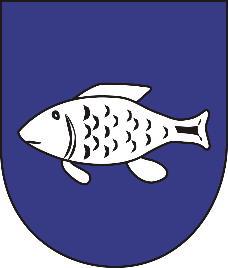 ul. Berka Joselewicza 308-220 Sarnakitel. 83 359 91 98 Wójt Gminy Sarnaki – Gminny Komisarz Spisowyogłasza nabór kandydatów na rachmistrzów terenowychw powszechnym spisie rolnym w 2020 r.
Na podstawie art. 20 ust. 4  ustawy z dnia 31 lica 2019 roku o powszechnym spisie rolnym  w 2020 roku (Dz. U. poz. 1728) podaje się do publicznej wiadomości informację o naborze kandydatów na rachmistrzów terenowych do spisu rolnego na terenie Gminy Sarnaki. Powszechny spis rolny odbędzie się w dniach od 1 września 2020 r do 30 listopada 2020 r.Kandydat na rachmistrza terenowego winien spełnić następujące warunki: 
1) być pełnoletnim,
2) zamieszkiwać na terenie Gminy Sarnaki,
3) posiadać co najmniej średnie wykształcenie,
4) posługiwać się językiem polskim w mowie i piśmie,
5) nie może być skazany prawomocnym wyrokiem za umyślne przestępstwo lub umyślne przestępstwo skarbowe.Dodatkowe umiejętności:6) posiadanie umiejętności obsługi komputera i funkcjonowania obsługi GPS7) praktyczna umiejętność korzystania z map cyfrowych,
8) pełna sprawność fizyczna,
9) komunikatywność i umiejętności interpersonalne (łatwe nawiązywanie kontaktów, skuteczne komunikowanie się, asertywność),
10) obowiązkowość, rzetelność, staranność oraz umiejętność organizacji własnej pracy, 
11) posiadanie prawo jazdy kat. B.                                Informacje ważne dla osób składających oferty:
1) kandydat na rachmistrza musi przejść szkolenie, zakończone egzaminem testowym,
2) rachmistrz terenowy wykonuje czynności w ramach prac spisowych, za które otrzymuje wynagrodzenie zgodnie z art. 21 ust. 3 pkt. 2 ustawy o powszechnym spisie rolnym w 2020 r.
TERMIN SKŁADANIA OFERT: od 15 czerwca 2020 r do 8 lipca 2020 r.Wymagane dokumenty:
1)    Zgłoszenie swojej kandydatury z podaniem:  
– imienia i nazwiska,
– adresu zamieszkania,
– telefonu,
– adresu email.
2)    Oświadczenie o spełnianiu wymagania pkt. 1-4 kandydata na rachmistrza terenowego składa pod rygorem odpowiedzialności karnej za składanie fałszywych oświadczeń. Oświadczenie winno zawierać klauzulę o treści: „Jestem świadomy odpowiedzialności karnej za złożenie fałszywego oświadczenia” (oświadczenie w załączeniu).
3)    Oświadczenie o spełnianiu wymogu niekaralności, składane pod rygorem odpowiedzialności karnej za składanie fałszywych oświadczeń (oświadczenie w załączeniu).
Miejsce składania ofert:
Wymagane dokumenty należy składać osobiście w sekretariacie (pok. 106) w godzinach pracy Urzędu lub pocztą na adres Urząd Gminy Sarnaki, 08-220 Sarnaki, ul. Berka Joselewicza 3, z dopiskiem: „Nabór na rachmistrza terenowego – Powszechny spis rolny 2020 r.” (decyduje data faktycznego wpływu do Urzędu).Uwagi:   
Dokumenty, które wpłyną po wyżej określonym terminie nie będą rozpatrywane.